CIRCULAR EXTERNA28 de marzo de 2022Dirigida a: Bancos Comerciales del Estado.Bancos Creados por Leyes Especiales.Bancos Privados.Empresas Financieras no Bancarias.Organizaciones Cooperativas de Ahorro y Crédito.Entidades Autorizadas del Sistema Financiera Nacional para la Vivienda.Otras Entidades Financieras.Secretaria Técnica de Banca para el Desarrollo.Asunto: Remisión de la Información de los XML de las diferentes Clases de Datos, por motivo del cierre durante la Semana Santa de la SUGEF.La Superintendencia General de Entidades Financieras,Considerando que:Mediante Circular Externa SGF-0543-2022 del 17 de marzo del 2022 y al aviso en el sitio web www.sugef.fi.cr, esta Superintendencia comunicó que nuestras oficinas permanecerán cerradas del 11 al 15 de abril del 2022, con motivo de la Semana Santa, regresando a labores el lunes 18 de abril del 2022. En virtud de lo anterior, se debe ajustar el calendario de días hábiles para el mes de abril 2022, para efectos del envío de los XML de las diferentes Clases de Datos con corte a marzo 2022.Dispone:Poner a disposición de las entidades supervisadas el calendario de días hábiles para el mes de abril 2022, para la remisión de la información con corte a marzo 2022, de los XML de las diferentes Clases de Datos, la cual debe realizarse por los medios usuales para cada clase, según la siguiente tabla:Calendario días hábiles de abril del 2022Para el caso de las clases de datos ICL Diario y Calce de Plazos Semanal de la semana 15, las entidades podrán realizar los envíos durante la semana siguiente a Semana Santa, que comprende las fechas entre el 18 y el 22 de abril del 2022. Para consultas asociadas a este tema o en caso de requerir aclaraciones sobre la presente Circular Externa, pueden contactar a nuestra funcionaria Cindy Pérez Aguilar, al teléfono 2243-4947, o la dirección electrónica perezac@sugef.fi.crNota: Los plazos regulares de remision de informacion pueden ser consultados en la pagina web de la superintendencia en la siguiente ruta:https://www.sugef.fi.cr/entidades_supervisadas/Plazos_de_entrega_de_la_informacion.aspxAtentamente,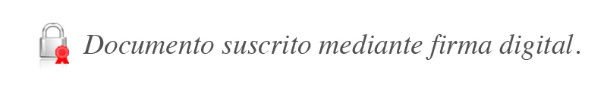 José Armando Fallas MartínezIntendente GeneralJSC/PSD/ELS/gvl*# Dia HábilDia CalendarioHábil 101/04/2022Hábil 204/04/2022Hábil 305/04/2022Hábil 406/04/2022Hábil 507/04/2022Hábil 608/04/2022Hábil 718/04/2022Hábil 819/04/2022Hábil 920/04/2022Hábil 1021/04/2022Hábil 1122/04/2022Hábil 1225/04/2022Hábil 1326/04/2022Hábil 1427/04/2022Hábil 1528/04/2022Hábil 1629/04/2022